This event is organized by the University of Strasbourg in partnership with ICONOVAL, the Alsace image cluster and HOLO3. These open days are the occasion for participating industrial groups to meet partners from this Alsace image community network. The “Industrial Forum” area focuses on 3 events, related to the themes of the AFRV 2012 annual open days:Offers of services and products related to the themes addressed throughout the open days,Presentation of the various companies’ and research groups’ expertise,Demonstrations to illustrate concretely the forms of communication presented during the plenary session.The “Industrial Forum” is open to event participants, the media and guests over the 3 AFRV 2012 open days.BOOK A STAND!The University of Strasbourg and ICONOVAL will promote your presence:Announcement of your presence in the specialized press, regional press and on the websitePresentation of your products and expertise transmitted to event participants Personalized meetings with economic stakeholders and media representatives from the Alsace region.Contact us and request the exhibitor pack now (bechmann@unistra.fr) then complete it and send it back to us before the end of June 2012.Local event organizers:Under the leadership of its head, Dominique BECHMANN, the IGG team (Computer Graphics and Geometry, http://lsiit-cnrs.unistra.fr/igg-fr-2011/index.php/Accueil) from the LSIIT (Image Sciences, Computer Sciences and Remote Sensing Laboratory, http://lsiit-cnrs.unistra.fr/) is organizing the 7th edition of the AFRV annual open days (French Association of Virtual Reality, http://www.afrv.fr/) for the end of 2012. Event location:The 7th edition of the AFRV annual open days will take place at the University of Strasbourg, in the API centre (Applications and Promotion of Innovations) on the Illkirch campus. Two lecture theatres, seating 350 and 150 persons, as well as a 424 m2 function room will be made available for the open days by the ENSPS (Higher School of Physics). Event aims:The aim of the AFRV is to federate the French virtual reality community through a single association. The AFRV annual open days provide an opportunity for active members of the association, members of the university virtual reality community and French industrials to meet and to share. It is the key meeting place for Virtual Reality, Augmented Reality and 3D Interaction stakeholders. These open days also offer young researchers who innovate the opportunity to express themselves, to present their activities and results, and more generally, these days are a time of exchange and sharing for the whole community of researchers who wish to offer new insights in the field (VR, AR, 3DI) and to initiate new research perspectives. Event visibility:The AFRV annual open days are a reference in the field. They are the occasion to review the development of research work and to promote exchange between all actors in the filed (universities and schools, research bodies and companies). They also offer young researchers, working on innovational projects for tomorrow, the chance to present their work.Event timeline: The 1st AFRV open days took place at the INRIA (public science and technology institute) in Rocquencourt on 12 and 13 November 2006. The 2nd edition was organized in Marseille on 25 and 26 October 2007 by the Mouvement & Perception Laboratory. The 3rd AFRV open days were held in Bordeaux and organized by the LaBRI (Bordeaux laboratory for Computer Research) on 30 and 31 October 2008. The 4th edition took place in Lyon on 9, 10 and 11 December 2009 and was organized by the INRIA Grenoble Rhône-Alpes. The 5th open days were held in Orsay from 6 to 8 December 2010, organized by the LIMSI (Computer Sciences Laboratory for Mechanics and Engineering Sciences). And, last but not least, the 6th edition took place in Bidart from 10 to 12 October 2011 and was organized by the ESTIA (Institute of Advanced Industrial Technologies) and backed by the IRIT (Toulouse Computer Research Institute).Activities proposed during the event:As the AFRV community is multi-body (universities and schools, research bodies, companies) and develops in a context where innovation is also proposed by the corporate world, these open days do not just focus on academic presentations but propose a wide range of other themes, such as presentations of innovational experiences in-company, presentations of laboratories and a selection of theme-based workshops. An industrial forum will be held during the week concurrently to the open days. So, to sum up… the AFRV annual open days are: Plenary presentations (scientific, industrial and laboratory);An industrial forum;Theme-based workshops (3 two-hour workshops);A plenary General Assembly;Elections to renew Board members for the 3 association committees;DemonstrationsEvent participants:In addition to the students from the University of Strasbourg, who have free access to the event, 150 participants are expected for these AFRV 2012 open days: The organizing team: for the organizers, these open days are an opportunity to become involved in the efforts made by the association to develop the French virtual reality community and the occasion, through visits and demonstrations, to show the work undertaken in laboratories.Association members: the association uses these open days to give members information about its annual report and to hold elections to renew Board members.Academics: these open days are of interest to university participants for several reasons. First of all, scientific work is presented, generally by young researchers, and offers them the opportunity to make their latest research work known. Secondly, it is an occasion for establishing working partnerships with other research teams and with industrial groups.Students: degree, master and doctoral students from the University of Strasbourg are offered an exclusive opportunity to better understand a leading-edge field through scientific presentations, industrial forums and theme-based workshops that they can participate in.Industrials: certain industrial groups participate in the event to demonstrate their products as the researchers present are potential customers. Others come along to meet the community, to learn about current research themes and the latest developments, to establish contacts and partnerships and to recruit new members of staff.Event communication plan:A dedicated website will present the programme for the open days and provide practical information, etc.A poster, announcing the event locally and in the university, will be circulated.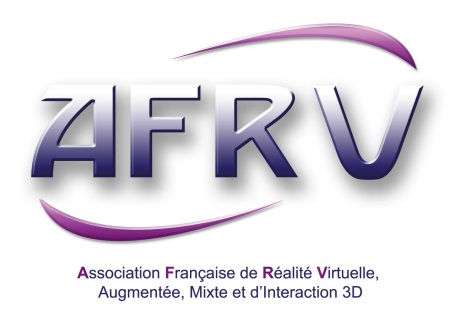 Industrial forum AFRV’2012 annual open days in Strasbourg from
Monday 29 October to Wednesday 31 October 2012